Publicado en Barcelona el 12/01/2021 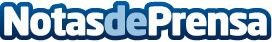 Air4seniors, la start-up creada por seniors para seniorsAir4seniors es la primera plataforma de comercio electrónico que cree en la intermediación digital y la potencia del colectivo senior para ayudarse mutuamente y crea un lugar de apoyo y encuentro para todos ellosDatos de contacto:Ana Isabel González López685241506Nota de prensa publicada en: https://www.notasdeprensa.es/air4seniors-la-start-up-creada-por-seniors Categorias: Nacional Marketing Sociedad Emprendedores E-Commerce Dispositivos móviles http://www.notasdeprensa.es